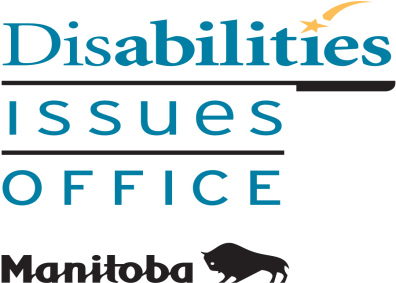 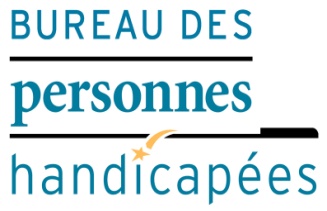 REGISTRATION FORMOrganizational Requirements of the Customer Service StandardTraining SessionsPlease check (√) the day you would like to attend:     Location:  Main Floor, United Way Office, 580 Main Street, Winnipeg MBThursday, April 26, 2018                         Thursday, May 17, 2018       Time:  1:00 to 3:00 pm                            Time:  1:00 to 3:00 pm     Thursday, June 28, 2018                                                Time:  1:00 to 3:00 pm                                                                                                                   Name of Participant: _____________________________________________ Name of Organization: ___________________________________________Please identify if you are:       A Non-Profit Organization: -----      A Private Sector Organization: ------     Other Type of Organization:     ___________________________________Address:		_______________________________________________			_______________________________________________Phone Number: _______________ Fax Number: _______________________E-mail Address: _________________________________________________TO REGISTER or For More Information Contact: Tracy MacMillan, Office ManagerE-mail:  Tracy.MacMillan@gov.mb.caPhone:  (204) 945-7613 / Fax:  (204) 948-2896Manitoba Disabilities Issues OfficeRoom 630 – 240 Graham AvenueWinnipeg MB  R3C 0J7REGISTRATION DEADLINE IS:  A week before each workshop.Please let us know if you do not receive a registration confirmation.PLEASE E-MAIL, FAX OR MAILTHIS COMPLETED FORM BACK